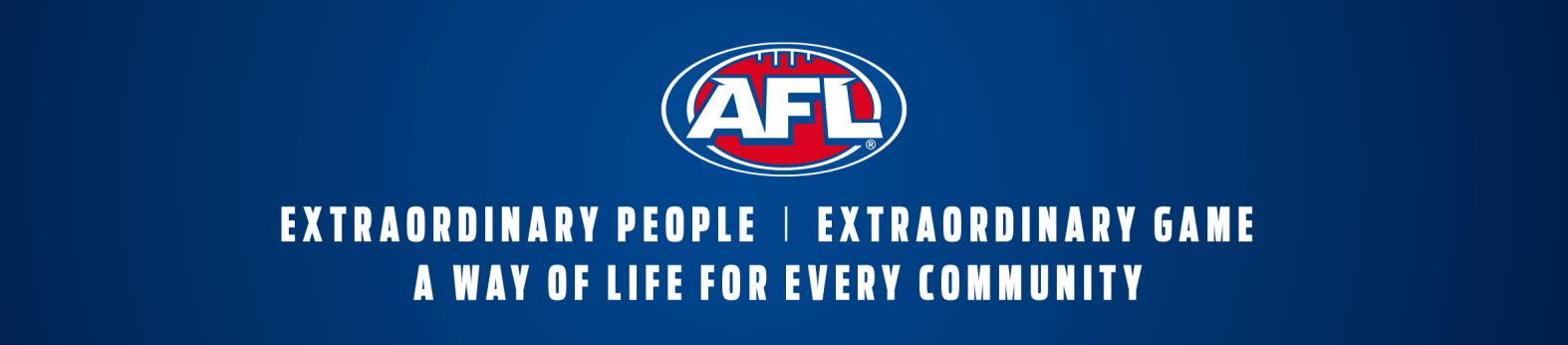 The newly formed NTFC women’s team, competing in the 2018 VFLW competition, is seeking expressions of interest for two Assistant Coaches.The key aspect of the roles will involve assisting and delivering training sessions to identified participants in the NTFC team as directed by the Head Coach.Successful applicants will be required to travel interstate from time to time.  Expressions of Interest  AFLNT is initially seeking expressions of interest for these positions. Applications and coaching resumes should be directed to AFL NT Coaching Director, Andrew Hodges on email Andrew.Hodges@afl.com.au Expressions of Interest close 5pm Friday 20th April.  Note: Only preferred candidates will be contacted and invited to interview.  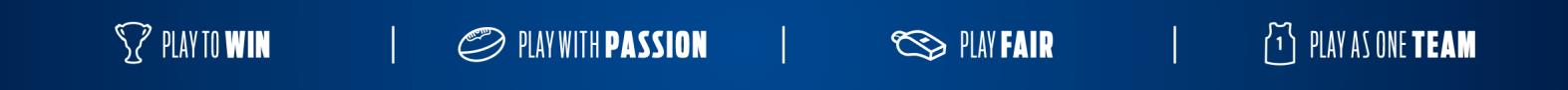 RoleNT Thunder VFLW Assistant CoachReporting to NT Thunder VFLW Head CoachLocation Darwin 